FORMULAIRE DE DEMANDE D’AIDE DEPARTEMENTALE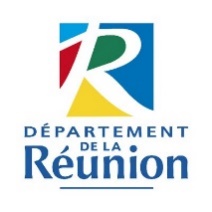 PLAN DE RELANCE ECONOMIQUE DU DEPARTEMENT Renforcer la sécurité alimentaire du territoire et valoriser la qualité de la production localeAide à la promotion des produits agricoles impactés par la crise sanitaire ou dont la visibilité doit être améliorée ANNEXE 1 – Plan de communication (Moyens et budget)CADRE DE MISE EN ŒUVRE DE L’AIDECertaines filières agricoles adressant des marchés spécifiques, directement liés au tourisme ou à l’export, doivent fonder leur relance sur une promotion accentuée de leurs productions, afin de restaurer leur position commerciale et recouvrer un chiffre d’affaires nominal. C’est pourquoi, le Département a voté en Commission Permanente du 14/10/2020, un dispositif d’aide en faveur de la promotion des produits agricoles impactés par la crise sanitaire et dont la visibilité doit être améliorée.DEMANDEUR (à compléter par le demandeur)ELIGILITE DU DEMANDEUR (à compléter par le demandeur)Regroupements d’agriculteurs à titre principal et secondaireOrganisations interprofessionnelles et groupements professionnels agricolesReprésentant à minima 25% de la production locale des produits agricoles visés par l’opération de communicationPortant un projet cohérent et ayant des retombées pour l’ensemble de la filière concernée MODALITES D’ANALYSE DE LA DEMANDELe Département analysera la demande d’aide entre autres au regard des critères suivants :Le Département analysera la demande d’aide entre autres au regard des critères suivants :Le Département analysera la demande d’aide entre autres au regard des critères suivants :REGLE DE CUMULLe porteur de projet devra démontrer que chaque dépense présentée ne fasse pas l’objet d’un double financement tant privé que public.PROCEDURE DE MISE EN ŒUVRE DE L’AIDEMontage des dossiers de demande d’aide : demandeurDépôt d’un dossier de demande d’aide pour l’année en cours comprenant à minima : le présent formulaire de demande dûment complété et signé,l’annexe 1 complétée comprenant un plan de communication avec le détail des opérations et leur coût,la répartition de l’enveloppe budgétée entre chaque demandeur/entité intégrée au projet, le cas échéant,les résultats et retombées attendus, ainsi que les indicateurs permettant leur évaluation,le bilan chiffré de 2020, mettant en évidence les pertes du niveau de commercialisation.Il sera également transmis les documents suivants pour chaque demandeur :Copie de la pièce d’identité ou du Passeport du représentant légal RIB/IBAN au nom de la structure Extrait K Bis ou extrait statut INSEE pour les sociétésLe cas échéant, attestation de la CGSS 2020 pour la structure, démontrant que l’exploitation est régulièrement déclarée pour 2020 et identifiant le statut de l’exploitant (activité agricole : titre principal ou secondaire)Période de dépôt des dossiers de demande d’aide : du 2 novembre 2020 au 31 décembre 2021Dépôt des demandes : Direction de l’Agriculture, de l’Eau et de l’Environnement, SDDA, Cellule de Projets des Filières Agricoles – 0262 90 32 95 ou daee.sdda.cpfa@cg974.frPar courriel, préciser dans l’objet : « Aide promotion _ Année _ Filière concernée _ Nom du demandeur _ N° demande »Instruction des demandes : sous 2 mois à partir de la date de réception de la demandeConventionnement : Après instruction, si la demande d’aide est validée par le Département, une convention de subventionnement sera établie.ENGAGEMENTS, AUTORISATIONS (à compléter par le demandeur)Je/Nous, soussigné(s)  ……………………………………………………………………………………………………………… Atteste/Attestons :représenter à minima 25% de la production locale des produits agricoles visés par l’opération de communication, objet de la présente demande et porter un projet cohérent pour la filière concernée ;de l’exactitude des éléments déclarés et fournis au titre de cette présente demande d’aide ;être informé(e) qu’en cas de déclaration inexacte je pourrais/nous pourrions être amené(s) à rembourser au Département tout ou partie des sommes versées.M’engage/Nous engageons à :mobiliser cette aide uniquement pour des opérations de communication et de promotion des productions réunionnaises agricoles impactées par la crise sanitaire ou dont la visibilité doit être améliorée ;informer et accroître les connaissances du public sur les caractéristiques et la qualité des produits agricoles réunionnais impactés par la crise sanitaire ou dont la visibilité doit être améliorée ;ne pas m’opposer aux opérations, conduites par le Département ou ses opérateurs délégués, relevant de la mise en œuvre du contrôle, de l’évaluation et de la promotion de la présente aide ;conserver toutes pièces permettant de vérifier l’exactitude des éléments fournis au titre de la présente demande d’aide ;informer le Département de toutes difficultés à tenir les précédents engagements.  Je/Nous sollicite/sollicitons l’aide départementale pour la promotion des produits agricoles impactés par la crise sanitaire ou dont la visibilité doit être amélioréeFait à ______________________________________ le ____/____/2020                                       Signature / CachetINFORMATION CONCERNANT VOS DONNEES A CARACTERE PERSONNEL ET LE REGLEMENT GENERAL SUR LA PROTECTION DES DONNEESEn application de la loi informatique et libertés du 6 janvier 1978 du règlement général sur la protection des données (RGPD) du 27 avril 2016, nous vous informons que le Département de La Réunion collecte sur ce formulaire des données personnelles vous concernant. La base légale de ce traitement de données est l’obligation légale. Les données collectées peuvent être communiquées aux destinataires suivants : la paierie départementale, l’Etat, et tout autre organisme habilité à intervenir dans le cadre du présent dispositif. Nous vous informons du caractère obligatoire des informations collectées.La durée de conservation de ces données est : 10 ans Vous pouvez accéder aux données vous concernant, les rectifier, demander leur effacement ou exercer votre droit à la limitation du traitement de vos données. Pour exercer ces droits ou pour toute question sur le traitement de vos données, vous pouvez contacter notre délégué à la protection des données dpo@cg974.fr Si vous estimez, après nous avoir contactés, que vos droits « Informatique et Libertés » ne sont pas respectés, vous pouvez adresser une réclamation à la CNIL : https://www.cnil.fr/fr/plaintes/ActionsPorteur/DemandeurObjectifs de la communicationPublics ciblesMoyens / Outils de la communicationPlanning prévisionnelEvaluation de la communication (indicateurs)ActionsPorteur/demandeurNature des dépensesCoûts des actions (€)Montant d’aide sollicité (€)